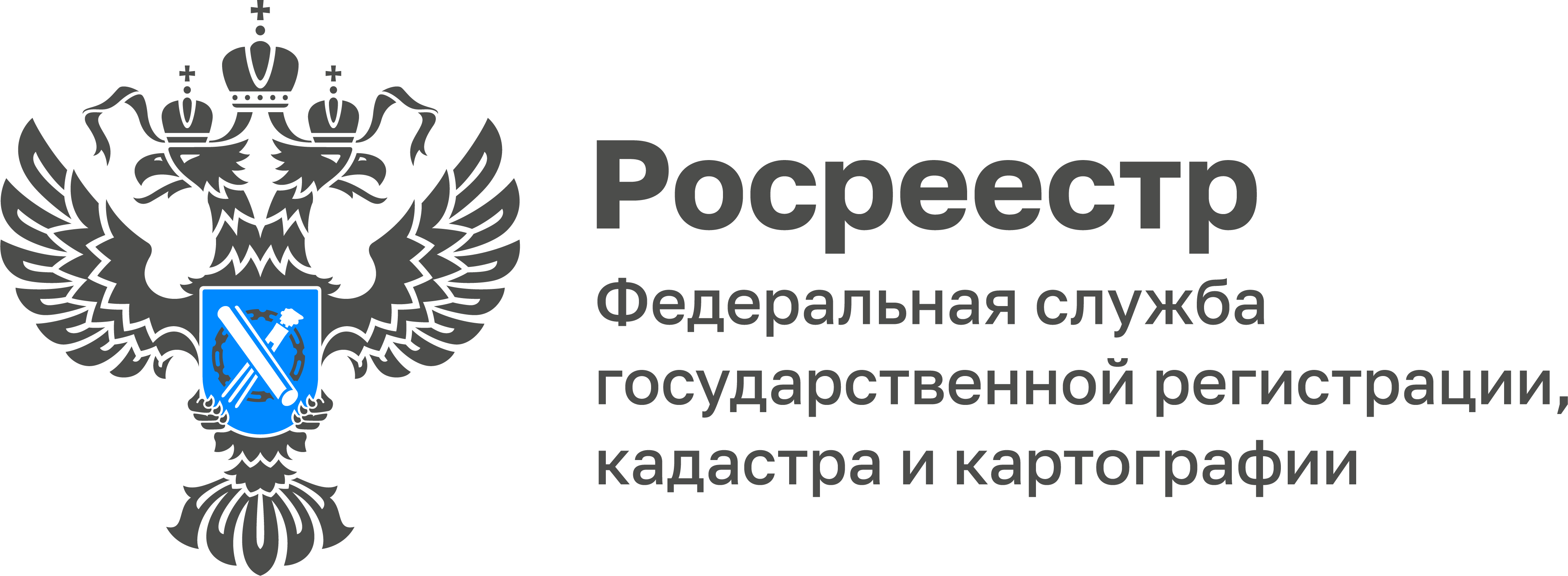 Почти 3 тыс. туляков в 2022 году защитили свою недвижимость от мошеннических действий
Федеральным законом от 13.07.2015 №218-ФЗ «О государственной регистрации недвижимости» предусмотрена возможность защитить свою недвижимость от мошеннических действий. Так, с начала 2022 года 2 890 туляков подали заявление о запрете сделок с недвижимостью без личного участия, чем защитили свою собственность.«Заявление о невозможности государственной регистрации перехода, ограничения (обременения), прекращения права на объект недвижимости без личного участия собственника можно подать через личный кабинет на официальном сайте Росреестра, подписав его с помощью ЭЦП или при личном обращении в офис МФЦ», - пояснила руководитель Управления Росреестра по Тульской области Ольга Морозова.	Запись о запрете сделок с недвижимостью без личного участия вноситься в течение 5 рабочих дней. Госпошлиной данное действие не облагается. Также у заявления о запрете нет срока действия, достаточно подать его один раз и больше никто не сможет по доверенности обратиться с заявлением о переходе права собственности вашей недвижимости. 	Данный запрет может быть отменен только собственником недвижимости при личном посещении офиса МФЦ или через личный кабинет на официальном сайте Росреестра при наличии усиленной квалифицированной электронной подписи. 